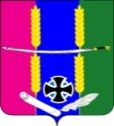 АДМИНИСТРАЦИЯ ВАСЮРИНСКОГО СЕЛЬСКОГО ПОСЕЛЕНИЯ ДИНСКОГО РАЙОНАПОСТАНОВЛЕНИЕот 29.04.2022										№ 102станица ВасюринскаяО внесении изменений в постановление администрации Васюринского сельского поселения Динского района от 22 ноября 2017 года №345«Об утверждении муниципальной программы Васюринского сельского поселения Динского района «Формирование современной городской среды» на территории Васюринского сельского поселения Динского района»(в ред. от 10.08.2018 г. №187; от 20.08.2018 г. №192; от 01.11.2018 №258; от 02.09.2019 № 224, от 01.11.2019 №279, от 09.01.2020 №2, от 05.02.2020 №28, от 02.03.2020 №44 от 18.06.2020 №113, от 03.08.2020 №154, от 08.09.2020 №216, от 30.11.2020 №308, от 21.12.2020 № 346, от 10.11.2021 № 260, от 27.01.2022 № 17, от 01.02.2022 № 34, от 22.02.2022 № 50, от 01.03.2022 № 55) В соответствии с Федеральным законом Российской Федерации от 06 октября 2003 года №131 – ФЗ «Об общих принципах организации местного самоуправления в Российской Федерации», руководствуясь Уставом Васюринского сельского поселения Динского района, п о с т а н о в л я ю:1. Внести изменения в постановление администрации Васюринского сельского поселения Динского района от 22 ноября 2017 №345 «Об утверждении муниципальной программы Васюринского сельского поселения Динского района «Формирование современной городской среды» на территории Васюринского сельского поселения Динского района, в приложение № 1 изложив в новой редакции (прилагается).2. Финансовому отделу администрации Васюринского сельского поселения Динского района (Плешань) предусмотреть финансирование расходов по программе «Формирование современной городской среды» на территории Васюринского сельского поселения Динского района», в пределах средств, утвержденных в бюджете поселения на эти цели.3. Общему отделу администрации Васюринского сельского поселения Динского района (Дзыбова) опубликовать настоящее постановление на официальном сайте Васюринского сельского поселения Динского района www.vasyurinskaya.ru/4. Настоящее постановление вступает в силу со дня его подписания.Глава Васюринского сельского поселения                                                                                  Д.А. ПозовПАСПОРТмуниципальной программы муниципального образования Васюринское сельское поселение Динского района«Формирование современной городской среды»РАЗДЕЛ I. Характеристика текущего состояния и основные проблемы сферы жилищно-коммунального хозяйства, благоустройства и озеленения Васюринского сельского поселения Динского района.1. С 2017 года на территории Российской Федерации реализуется приоритетный проект "Формирование комфортной городской среды", основной целью которого является создание условий для системного повышения качества и комфорта городской среды на всей территории Российской Федерации путем реализации ежегодного комплекса первоочередных мероприятий по благоустройству в субъектах Российской Федерации.На территории Васюринского сельского поселения Динского района (далее также – сельское поселение) благоустройство территорий осуществляется за счёт денежных средств местного бюджета, что часто недостаточно для создания комфортной городской среды.В ходе проведения инвентаризации дворовых, общественных территорий индивидуальных жилых домов и объектов недвижимого имущества (включая объекты незавершенного строительства) и земельных участков, находящихся в собственности (пользовании) юридических лиц и индивидуальных предпринимателей, выявляется острая необходимость в выполнении работ по благоустройству и приведению в надлежащий вид вышеуказанных территорий и объектов.2. Основными проблемами в области благоустройства дворовых территории и наиболее посещаемых общественных территорий сельского поселения являются:- недостаточное количество детских и спортивных площадок, зон отдыха, площадок для свободного выгула собак;- недостаточное количество парковочных мест на дворовых территориях;- недостаточное количество малых архитектурных форм на дворовых и общественных территориях;- недостаточное озеленение дворовых территорий и отсутствие общей концепции озеленения общественных территорий, увязанной с остальными элементами благоустройства;- изнашивание покрытий дворовых проездов и тротуаров;- недостаточное освещение отдельных дворовых и общественных территорий;- требуется проведения большого объема работ по приспособлению территории сельского поселения к условиям доступности для инвалидов всех категорий и маломобильных групп населения.Необходимо благоустройство дворовых территорий, общественных территорий с учётом обеспечения физической, пространственной и информационной доступности зданий, сооружений, дворовых и общественных территорий для инвалидов и других маломобильных групп населения.3. Внедрение единых принципов благоустройства и формирования комфортной городской среды в ходе реализации муниципальной программы Васюринского сельского поселения Динского района "Формирование современной городской среды" (далее - муниципальная программа) будет осуществляться с соблюдением Правил благоустройства территории Васюринского сельского поселения Динского района.В обязательном порядке при благоустройстве территорий учитывается принцип безбарьерности для маломобильных групп населения.Реализация муниципальной программы позволит обеспечить наиболее комфортные условия для передвижения, досуга и семейного отдыха населения в условиях города, включая маломобильные группы граждан, улучшит визуальную аккуратность домов и улиц, что в целом увеличит престижность и привлекательность сельского поселения для его жителей и гостей.4. Муниципальная программа разработана в соответствии с постановлением Правительства Российской Федерации от 30.12.2017 №1710 "Об утверждении государственной программы Российской Федерации "Обеспечение доступным и комфортным жильем и коммунальными услугами граждан Российской Федерации".РАЗДЕЛ II. Цели, задачи и целевые показатели, сроки и этапы реализации муниципальной программы.5. Целью муниципальной программы является повышение качества и комфорта городской среды на территории Васюринского сельского поселения.6. Для достижения цели, поставленной муниципальной программой, необходимо решение следующей задачи:- обеспечение формирования единых ключевых подходов и приоритетов формирования комфортной городской среды на территории Васюринского сельского поселения с учетом приоритетов территориального развития Васюринского сельского поселения.7. В ходе исполнения муниципальной программы будет производиться корректировка параметров и ежегодных планов ее реализации в рамках бюджетного процесса с учетом тенденций социально-экономического и территориального развития сельского поселения.Состав показателей муниципальной программы определен исходя из принципа необходимости и достаточности информации для характеристики достижения цели и решения задачи муниципальной программы в рамках реализуемых мероприятий.8. Сроки реализации муниципальной программы: 2018 - 2022 годы. Этапы реализации не предусмотрены.9. Перечень показателей носит открытый характер и предусматривает возможность корректировки в случае потери информативности показателя (достижение максимального значения или насыщения), изменения приоритетов государственной политики в сфере благоустройства.Перечень целевых показателей муниципальной программы с расшифровкой плановых значений по годам ее реализации приведен в приложении №1 к настоящей муниципальной программе.РАЗДЕЛ III. Перечень мероприятий муниципальной программы10. Мероприятия муниципальной программы разработаны с учетом необходимости решения проблем благоустройства территории сельского поселения.В ходе реализации муниципальной программы предусматривается организация и проведение благоустройства территории сельского (дворовые территории, площади, набережные, улицы, пешеходные зоны, скверы, парки, иные территории) путем выполнения следующих мероприятий:- благоустройство дворовых территорий сельского поселения;- благоустройство общественных территорий сельского поселения: площади, набережные, улицы, пешеходные зоны, скверы, парки, иные территории.11. Благоустройство территории сельского поселения направлено на создание благоприятных, здоровых и культурных условий для жизни, трудовой деятельности и досуга населения, включающее в себя:1) благоустройство общественных территорий Васюринского сельского поселения муниципального образования Динской район, в том числе:- ремонт тротуаров;- обеспечение освещения общественных территорий;- установка скамеек;- установка урн для мусора;- озеленение общественных территорий;- иные виды работ, в том числе работы по разработке проектно-сметной документации (дизайн-проекта) и прохождению оценочной (проектной, сметной) экспертизы, работы на объектах благоустройства по валке, формовочной обрезке зеленых насаждений и корчеванию пней, вывозу порубочных остатков, работы по устройство (ремонту) систем организации ливневых стоков и полива зелёных насаждений;2) благоустройство дворовых территорий сельского поселения, предусматривающее:а) минимальный перечень работ по благоустройству дворовых территорий:- ремонт дворовых проездов;- обеспечение освещения дворовых территорий;- установка, замена скамеек, урн для мусора;б) дополнительный перечень работ по благоустройству дворовых территорий:- оборудование детских и (или) спортивных площадок;- устройство, оборудование парковочных мест;- высадка зеленых насаждений в виде деревьев, газонов и многолетних кустарников;- устройство, реконструкция, ремонт тротуаров;- иные виды работ, в том числе работы по разработке проектно-сметной документации (дизайн-проекта) и прохождению оценочной (проектной, сметной) экспертизы, работы на объектах благоустройства по валке, формовочной обрезке зеленых насаждений и корчеванию пней, вывозу порубочных остатков, работы по устройство (ремонту) системы организации ливневых стоков;3) благоустройство объектов недвижимого имущества (включая объекты незавершенного строительства) и земельных участков, находящихся в собственности (пользовании) юридических лиц и индивидуальных предпринимателей за счет средств указанных лиц в соответствии с заключенными соглашениями с администрацией Васюринского сельского поселения;4) благоустройство индивидуальных жилых домов и земельных участков, предоставленных для их размещения, в соответствии с заключенными соглашениями с собственниками указанных домов (собственниками (землепользователями) земельных участков) в целях исполнения требований, установленных Правилами благоустройства территории Васюринского сельского поселения.Основные мероприятия муниципальной программы приведены в приложении №2 к настоящей муниципальной программе.Адресный перечень дворовых территорий, нуждающихся в благоустройстве (с учетом их физического состояния) и подлежащих благоустройству в указанный период исходя из минимального и дополнительного перечня работ по благоустройству приведен в приложении №3 к настоящей муниципальной программе.Адресный перечень всех общественных территорий, нуждающихся в благоустройстве (с учетом их физического состояния общественной территории) и подлежащих благоустройству в указанный период приведен в приложении №4 к настоящей муниципальной программе.Адресный перечень объектов недвижимого имущества (включая объекты незавершенного строительства) и земельных участков, находящихся в собственности (пользовании) юридических лиц и индивидуальных предпринимателей, которые подлежат благоустройству не позднее последнего года реализации федерального проекта за счет средств указанных лиц в соответствии с требованиями утвержденных в муниципальном образовании правил благоустройства территории приведен в приложении №5 к настоящей муниципальной программе.Адресный перечень индивидуальных жилых домов и земельных участков, предоставленных для их размещения, с заключением по результатам инвентаризации соглашений с собственниками (пользователями) указанных домов (собственниками (пользователями) земельных участков) об их благоустройстве не позднее последнего года реализации федерального проекта в соответствии с требованиями утвержденных в муниципальном образовании правил благоустройства приведен в приложении №6 к настоящей муниципальной программе;Мероприятия по инвентаризации уровня благоустройства индивидуальных жилых домов и земельных участков, предоставленных для их размещения, с заключением по результатам инвентаризации соглашений с собственниками (пользователями) указанных домов (собственниками (пользователями) земельных участков) об их благоустройстве не позднее последнего года реализации федерального проекта в соответствии с требованиями утвержденных в муниципальном образовании правил благоустройства приведены в приложении № 7 к настоящей муниципальной программе.12. Решение актуальных задач требует комплексного, системного подхода, а также программно-целевого метода бюджетного планирования. Задачу по обеспечению формирования единых ключевых подходов и приоритетов формирования комфортной городской среды на территории сельского поселения с учетом приоритетов территориального развития сельского поселения возможно решить исключительно при осуществлении государственной финансовой поддержки.В целях реализации комплексного подхода необходимо проводить мероприятия по синхронизации выполнения работ в рамках муниципальной программы с реализуемыми в сельском поселении федеральными, региональными и муниципальными программами (планами) строительства (реконструкции, ремонта) объектов недвижимого имущества, программ по ремонту и модернизации инженерных сетей и иных объектов, расположенных на территории сельского поселения.Также необходимо обеспечивать синхронизацию реализации мероприятий в рамках муниципальной программы с реализуемыми в сельском поселении  мероприятиями в сфере обеспечения доступности городской среды для маломобильных групп населения, цифровизации городского хозяйства, а также мероприятиями в рамках национальных проектов "Демография", "Образование", "Экология", "Безопасные и качественные автомобильные дороги", "Культура", "Малое и среднее предпринимательство и поддержка индивидуальной предпринимательской инициативы" в соответствии с перечнем таких мероприятий и методическими рекомендациями по синхронизации мероприятий в рамках государственных и муниципальных программ, утверждаемыми Министерством строительства и жилищно-коммунального хозяйства Российской Федерации.13. Решение вопросов, связанных с благоустройством дворовых территорий, осуществляется при активном участии граждан (собственников помещений). Практика привлечения населения к реализации приоритетного проекта обеспечит положительную динамику удовлетворенности населения уровнем благоустройства, повысит уровень социальной ответственности населения в части сохранности благоустроенных территорий, а также обеспечит прозрачность расходования средств федерального бюджета, бюджета Краснодарского края и местного бюджета (бюджета Васюринского сельского поселения).Собственники помещений в многоквартирном доме, зданий, расположенных в границах дворовой территории, подлежащей благоустройству (далее - заинтересованные лица), обеспечивают финансовое и (или) трудовое участие в реализации мероприятий по благоустройству дворовых территорий в рамках минимального и дополнительного перечня видов работ.При выборе формы финансового и (или) трудового участия заинтересованных лиц в реализации мероприятий по благоустройству дворовых территорий в рамках минимального перечня работ по благоустройству доля участия определяется как процент стоимости мероприятий по благоустройству дворовой территории и составляет не менее 1% от общей стоимости работ;При выборе формы финансового участия заинтересованных лиц в реализации мероприятий по благоустройству дворовых территорий в рамках дополнительного перечня работ по благоустройству доля участия определяется как процент стоимости мероприятий по благоустройству дворовой территории и составляет не менее 20% от общей стоимости работ. Трудовое участия в реализации мероприятий по благоустройству дворовых территорий в рамках дополнительного перечня работ по благоустройству не предусмотрено.Трудовое участие в реализации мероприятий по благоустройству дворовых территорий обеспечивается в части выполнения работ, не требующих специальной квалификации (покраска, уборка мусора, земляные работы, озеленение территории, иные работы) и организовываются в форме субботников.Дворовая территория включается в муниципальную программу при обязательном согласии собственников помещений в многоквартирном доме, дворовая территория которого благоустраивается, о принятии созданного в результате благоустройства имущества в состав общего имущества многоквартирного дома. Форма участия, решения о согласии принятия созданного в результате благоустройства имущества в состав общего имущества многоквартирного дома оформляются соответствующим протоколом общего собрания собственников помещений в многоквартирном доме.Администрация Васюринского сельского поселения Динского района проводит мероприятия по проведению работ по образованию земельных участков, на которых расположены многоквартирные дома, работы по благоустройству дворовых территорий которых софинансируются с использованием средств субсидии из краевого бюджета.14. Основным принципом формирования перечня территорий, нуждающихся в благоустройстве для первоочередного выполнения работ, является инициатива жителей.Администрация Васюринского сельского поселения имеет право исключать из адресного перечня дворовых и общественных территорий, подлежащих благоустройству в рамках реализации муниципальной программы, территории, расположенные вблизи многоквартирных домов, физический износ основных конструктивных элементов (крыша, стены, фундамент) которых превышает 70 процентов, а также территории, которые планируются к изъятию для муниципальных или государственных нужд в соответствии с генеральным планом соответствующего поселения при условии одобрения решения об исключении указанных территорий из адресного перечня дворовых территорий и общественных территорий межведомственной комиссией в порядке, установленном такой комиссией.Администрация Васюринского сельского поселения имеет право исключать из адресного перечня дворовых территорий, подлежащих благоустройству в рамках реализации муниципальной программы, дворовые территории, собственники помещений многоквартирных домов которых приняли решение об отказе от благоустройства дворовой территории в рамках реализации соответствующей программы или не приняли решения о благоустройстве дворовой территории в сроки, установленные соответствующей программой. При этом исключение дворовой территории из перечня дворовых территорий, подлежащих благоустройству в рамках реализации муниципальной программы, возможно только при условии одобрения соответствующего решения муниципального образования межведомственной комиссией в порядке, установленном такой комиссией.15. Заключение соглашений по результатам закупки товаров, работ и услуг для обеспечения муниципальных нужд в целях реализации муниципальных программ осуществляется не позднее 1 апреля года предоставления субсидии - для заключения соглашений на выполнение работ по благоустройству общественных территорий, на выполнение работ по благоустройству дворовых территорий, за исключением:случаев обжалования действий (бездействия) заказчика и (или комиссии по осуществлению закупок и (или) оператора электронной площадки при осуществлении закупок товаров, работ, услуг в порядке установленном законодательством Российской Федерации, при которых срок заключения таких соглашений продлевается на срок указанного обжалования;случаев проведения повторного конкурса или новой закупки, если конкурс признан несостоявшимся по основаниям предусмотренным законодательством Российской Федерации, при которых срок заключения таких соглашений продлевается на срок проведения конкурсных процедур;случаев заключения таких соглашений в пределах экономии средств при расходовании субсидий в целях реализации муниципальной программы, в том числе мероприятий по цифровизации городского хозяйства, включенных в муниципальную программу, при которых срок заключения таких соглашений продлевается на срок до 15 декабря года предоставления субсидий.16. Необходимо обеспечивать обязательное завершение реализации мероприятий муниципальной программы, запланированных в соответствующем финансовом году.РАЗДЕЛ IV. Обоснование ресурсного обеспечения муниципальной программы.17. Общий объем финансирования, необходимый для реализации мероприятий муниципальной программы, составляет: 22093,1тыс. рублей, в том числе:Привлечение средств из федерального и краевого бюджетов на условиях софинансирования мероприятий муниципальной программы будет осуществляться в соответствии с федеральным и краевым законодательством, а также в соответствии с государственной программой Краснодарского края «Формирование современной городской среды», утвержденной постановлением главы администрации (губернатора) Краснодарского края от 31.08.2017 №655 «Об утверждении государственной программы Краснодарского края «Формирование современной городской среды».Ресурсное обеспечение реализации муниципальной программы за счет средств федерального, краевого и местного бюджетов подлежит ежегодному уточнению в рамках формирования проектов бюджетов на очередной финансовый год и на плановый период.РАЗДЕЛ V. Прогноз сводных показателей муниципальных заданий на оказание муниципальных услуг (выполнение работ) муниципальными учреждениями в сфере реализации муниципальной программы.18. Муниципальные задания на оказание муниципальных услуг (выполнение работ) муниципальными учреждениями в рамках мероприятий муниципальной программы не предусматриваются.РАЗДЕЛ VI. Оценка эффективности реализации муниципальной программы.19. Основными результатами реализации мероприятий являются:- рост уровня обеспеченности населения современными объектами благоустройства для отдыха взрослого населения, игр детей, увеличение доступности объектов благоустройства для маломобильных групп населения, что в свою очередь обеспечит возможность организации качественного досуга и культурного времяпровождения различных групп населения;- улучшению санитарного состояния элементов благоустройства и озеленения.Оценка эффективности реализации муниципальной программы определяется на основании Постановления администрации Васюринского сельского поселения Динского района от 06 сентября 2016 года №543 «Об утверждении Порядка принятия решения о разработке, формирования, реализации и оценки эффективности реализациимуниципальных программ Васюринского сельского поселения Динского районаРАЗДЕЛ VIII. Механизм реализации муниципальной программы и контроль за ее выполнением.20. Реализация муниципальной программы осуществляется путем выполнения программных мероприятий в составе, содержании, объемах и сроках, предусмотренных ею. Ответственность за выполнение мероприятий лежит на исполнителях мероприятий муниципальной программы.Общее управление муниципальной программой осуществляет координатор муниципальной программы. Требования координатора муниципальной программы являются обязательными для исполнителей мероприятий муниципальной программы.21. Координатор муниципальной программы в процессе ее реализации:- организует реализацию муниципальной программы, координацию деятельности исполнителей мероприятий муниципальной программы;- принимает решение о необходимости внесения в установленном порядке изменений в муниципальную программу;- несет ответственность за достижение целевых показателей муниципальной программы;- разрабатывает формы отчетности для исполнителей мероприятий муниципальной программы, необходимые для осуществления мониторинга и контроля за выполнением муниципальной программы, устанавливает сроки их представления;- проводит мониторинг реализации муниципальной программы и готовит отчеты о ходе ее реализации на основании отчетов исполнителей мероприятий муниципальной программы;- представляет в администрацию муниципального образования Динской район сведения, необходимые для проведения мониторинга реализации муниципальной программы;- проводит оценку эффективности муниципальной программы;- готовит ежегодный доклад о ходе реализации муниципальной программы и оценке эффективности ее реализации;- размещает информацию о ходе реализации и достигнутых результатах муниципальной программы на официально странице сельского поселения в сети Интернет;- обеспечивает приведение муниципальной программы в соответствие с решением Совета Васюринского сельского поселения на очередной финансовый год и на плановый период в срок, установленный статьей 179 Бюджетного кодекса Российской Федерации.22. Участники мероприятий муниципальной программы в процессе ее реализации:- выполняют мероприятия муниципальной программы в объеме бюджетных ассигнований, утвержденных Советом Васюринского сельского поселения о местном бюджете на очередной финансовый год и на плановый период;- осуществляют подготовку предложений координатору муниципальной программы о повышении эффективности реализации муниципальной программы, по уточнению показателей, применяемых для оценки социально-экономической эффективности;- осуществляют подготовку предложений координатору муниципальной программы по внесению изменений в муниципальную программу;- несут персональную ответственность за реализацию соответствующего мероприятия муниципальной программы.23. При формировании современной городской среды сельского поселения необходимо применение программного метода, который позволит:- поэтапно осуществлять комплексное благоустройство дворовых территорий и общественных территорий с учетом мнения граждан и организаций;- повышать уровень планирования и реализации мероприятий по благоустройству (сделает их современными, эффективными, оптимальными, открытыми, востребованными гражданами);- запустить реализацию механизма поддержки мероприятий по благоустройству, инициированных гражданами;- сформировать инструменты общественного контроля за реализацией мероприятий по благоустройству территории сельского поселения.24. Комплексный подход к реализации мероприятий по благоустройству позволит создать гармоничную архитектурно-ландшафтную, современную, комфортную городскую среду для проживания граждан и пребывания гостей, предотвратит угрозы жизни и безопасности, окажет положительный эффект на санитарно-эпидемиологическую обстановку и эстетический вид сельского поселения.25. Для реализации мероприятий программы необходимо привлекать (вовлекать) добровольцев (волонтеров) в процесс её исполнения, а также обеспечивать привлечение к выполнению работ по благоустройству дворовых территорий студенческих строительных отрядов.26. Реализация мероприятий муниципальной программы связана с реализацией следующих рисков, которые могут повлиять на результат:26.1. Финансовые риски – риски, связанные с возникновением бюджетного дефицита и недостаточным вследствие этого уровнем бюджетного финансирования, что может повлечь недофинансирование, сокращение или прекращение программных мероприятий.26.2. Риски, связанные с недобросовестностью контрагента, в случае неисполнения (ненадлежащего) исполнения им обязательств, предусмотренных контрактом.26.3. Социальные риски – риски, связанные с низкой социальной активностью населения, отсутствием массовой культуры соучастия в благоустройстве дворовых территорий.26.4. Правовые риски реализации муниципальной программы связаны с возможными изменениями законодательства Российской Федерации и Краснодарского края.27. В целях снижения вероятности и минимизация вышеуказанных рисков выступают следующие меры:- ежегодное уточнение объемов финансовых средств, предусмотренных на реализацию мероприятий муниципальной программы, в зависимости от достигнутых результатов;- планирование бюджетных расходов с применением методик оценки эффективности данных расходов;- включение в контракт требований об обеспечении исполнения контракта и процедуры взыскания сумм неустойки (штрафов, пени);- активное информирование населения о целях, задачах муниципальной программы, а также разъяснения положительных результатов ее реализации;- проведение регулярного мониторинга изменений законодательства Российской Федерации и Краснодарского края и, при необходимости, корректировки муниципальной программы.28. Контроль за выполнением мероприятий муниципальной программы осуществляет администрация Васюринского сельского поселения.Главный специалист отдела ЖКХадминистрации Васюринского сельского поселения								Н.А. ФоминаПРИЛОЖЕНИЕ №1К муниципальной программе«Формирование современной городской среды» на территории Васюринского сельского поселения Динского района»ЦЕЛИ, ЗАДАЧИ И ЦЕЛЕВЫЕ ПОКАЗАТЕЛИ МУНИЦИПАЛЬНОЙ ПРОГРАММЫ«Формирование современной городской среды» на территории Васюринского сельского поселения Динского района на 2018-2022 годы»Главный специалист отдела ЖКХадминистрации Васюринского сельского поселения																Н.А. ФоминаПРИЛОЖЕНИЕ №2к муниципальной программе«Формирование современной городской среды» на территории Васюринского сельского поселения Динского района»ПЕРЕЧЕНЬ ОСНОВНЫХ МЕРОПРИЯТИЙ МУНИЦИПАЛЬНОЙ ПРОГРАММЫ  «Формирование современной городской среды» на территории Васюринского сельского поселения Динского района на 2018-2022 годы»Главный специалист отдела ЖКХадминистрации Васюринского сельского поселения																Н.А. ФоминаАдресный переченьдворовых территорий, нуждающихся в благоустройстве (с учетом их физического состояния) и подлежащих благоустройству в указанный период исходя из минимального и дополнительного перечня работ по благоустройству рамках муниципальной программы «Формирование современной городской среды»*Главный специалист отдела ЖКХадминистрации Васюринского сельского поселения									Н.А. Фомина<*> Адресный перечень подлежит корректировке с включением дворовых территорий, на которые были поданы соответствующие заявки от заинтересованных лиц, в пределах лимитов бюджетных ассигнований, предусмотренных муниципальной программой на плановый период.ПРИЛОЖЕНИЕ №4к муниципальной программе «Формирование современной городской среды» на территории Васюринского сельского поселения Динского района Адресный переченьвсех общественных территорий, нуждающихся в благоустройстве (с учетом их физического состояния общественной территории) и подлежащих благоустройству в указанный период в рамках муниципальной программы «Формирование современной городской среды».Главный специалист отдела ЖКХадминистрации Васюринского сельского поселения									Н.А. Фомина <*> Адресный перечень подлежит корректировке в пределах лимитов бюджетных ассигнований, предусмотренных муниципальной программой на плановый период согласно результатам проведённых общественных обсуждений.ПРИЛОЖЕНИЕ №5к муниципальной программе «Формирование современной городской среды» на территории Васюринского сельского поселения Динского района Адресный переченьобъектов недвижимого имущества (включая объекты незавершенного строительства) и земельных участков, находящихся в собственности (пользовании) юридических лиц и индивидуальных предпринимателей, которые подлежат благоустройству не позднее последнего года реализации федерального проекта за счет средств указанных лицГлавный специалист отдела ЖКХадминистрации Васюринского сельского поселения									Н.А. Фомина<*> Адресный перечень подлежит корректировке с учётом проведения инвентаризацииПРИЛОЖЕНИЕ №6к муниципальной программе «Формирование современной городской среды» на территории Васюринского сельского поселения Динского района Адресный переченьиндивидуальных жилых домов и земельных участков, предоставленных для их размещения, с заключением по результатам инвентаризации соглашений с собственниками (пользователями) указанных домов (собственниками (пользователями) земельных участков) об их благоустройстве не позднее последнего года реализации федерального проектаГлавный специалист отдела ЖКХадминистрации Васюринского сельского поселения									Н.А. ФоминаПРИЛОЖЕНИЕ №7к муниципальной программе «Формирование современной городской среды» на территории Васюринского сельского поселения Динского районаМероприятия по инвентаризации уровня благоустройстваиндивидуальных жилых домов и земельных участков,предоставленных для их размещения, с заключениемпо результатам инвентаризации соглашений с собственниками(пользователями) указанных домов (собственниками (пользователями) земельных участков) об их благоустройстве не позднее последнего года реализации федерального проекта в соответствии с требованиями утвержденных в муниципальном образовании правил благоустройстваГлавный специалист отдела ЖКХадминистрации Васюринского сельского поселения									Н.А. ФоминаПРИЛОЖЕНИЕ № 1к постановлению администрации Васюринского сельского поселения Динского района «О внесении изменений в постановление администрации Васюринского сельского поселения Динского района от 22 ноября 2017 года №345 «Об утверждении муниципальной программы Васюринского сельского поселения Динского района «Формирование современной городской среды» на территории Васюринского сельского поселения Динского района»»от 29.04.2022 № 102Координатор муниципальной программыГлавный специалист отдела ЖКХ администрации Васюринского сельского поселенияН.А. ФоминаУчастники муниципальнойпрограммыАдминистрация Васюринского сельского поселенияЦели муниципальной программыПовышение качества и комфорта среды на территории Васюринского сельского поселенияЗадачи муниципальной программыОбеспечение формирования единых ключевых подходов и приоритетов формирования комфортной городской среды на территории Васюринского сельского поселения с учетом приоритетов территориального развития Васюринского сельского поселенияПеречень целевых показателей муниципальной программы-Количество благоустроенных дворовых территорий - Количество благоустроенных общественных территорийЭтапы и сроки реализациимуниципальной программыСроки реализации 2018 - 2022 годыэтапы не предусмотреныОбъемы бюджетных ассигнований муниципальной программыОбщий объем финансирования составляет: 22083,1тыс. рублей в том числе:за счет средств федерального бюджета:2018 год – 0,0 тыс. рублей;2019 год – 0,0 тыс. рублей;2020 год – 0,0 тыс. рублей;2021 год - 0,0 тыс. рублей;2022 год - 0,0 тыс. рублей;за счет средств краевого бюджета:2018 год – 0,00 тыс. рублей;2019 год – 0,0 тыс. рублей;2020 год – 19664,9 тыс. рублей;2021 год - 0,0 тыс. рублей;2022 год - 0,0 тыс. рублей;за счет средств местного бюджета:2018 год – 0,0тыс. рублей;2019 год – 0,0 тыс. рублей;2020 год – 1955,2 тыс. рублей;2021 год - 0,0 тыс. рублей;2022 год – 463,0 тыс. рублей;за счет внебюджетных источников:2018 год - 0,0 тыс. рублей;2019 год - 0,0 тыс. рублей;2020 год - 0,0 тыс. рублей;2021 год - 0,0 тыс. рублей;2022 год - 0,0 тыс. рублей;Контроль за выполнениеммуниципальной программыАдминистрация Васюринского сельского поселенияГоды реализацииОбъем финансирования, тыс. рублейОбъем финансирования, тыс. рублейОбъем финансирования, тыс. рублейОбъем финансирования, тыс. рублейОбъем финансирования, тыс. рублейГоды реализациивсегов разрезе источников финансированияв разрезе источников финансированияв разрезе источников финансированияв разрезе источников финансированияГоды реализациивсегофедеральный бюджеткраевой бюджетместный бюджетвнебюджетные источники20180,000,00,00,00,020190,00,00,00,00,0202021620,10,019664,91955,20,020210,00,00,00,00,02022463,00,00,0463,00,0Всего по муниципальной программе:22083,10,0019664,92418,20,0№п/пНаименование целевого показателяЕдиницаизмеренияСтатус*Значение показателейЗначение показателейЗначение показателейЗначение показателейЗначение показателей№п/пНаименование целевого показателяЕдиницаизмеренияСтатус*201820192020202120221234567891Муниципальная программа «Формирование современной городской среды» на территории Васюринского сельского поселения Динского района на 2018-2022 годы»Муниципальная программа «Формирование современной городской среды» на территории Васюринского сельского поселения Динского района на 2018-2022 годы»Муниципальная программа «Формирование современной городской среды» на территории Васюринского сельского поселения Динского района на 2018-2022 годы»Муниципальная программа «Формирование современной городской среды» на территории Васюринского сельского поселения Динского района на 2018-2022 годы»Муниципальная программа «Формирование современной городской среды» на территории Васюринского сельского поселения Динского района на 2018-2022 годы»Муниципальная программа «Формирование современной городской среды» на территории Васюринского сельского поселения Динского района на 2018-2022 годы»Муниципальная программа «Формирование современной городской среды» на территории Васюринского сельского поселения Динского района на 2018-2022 годы»Муниципальная программа «Формирование современной городской среды» на территории Васюринского сельского поселения Динского района на 2018-2022 годы»Цель: Повышение качества и комфорта среды на территории Васюринского сельского поселенияЦель: Повышение качества и комфорта среды на территории Васюринского сельского поселенияЦель: Повышение качества и комфорта среды на территории Васюринского сельского поселенияЦель: Повышение качества и комфорта среды на территории Васюринского сельского поселенияЦель: Повышение качества и комфорта среды на территории Васюринского сельского поселенияЦель: Повышение качества и комфорта среды на территории Васюринского сельского поселенияЦель: Повышение качества и комфорта среды на территории Васюринского сельского поселенияЦель: Повышение качества и комфорта среды на территории Васюринского сельского поселенияЗадача: Обеспечение формирования единых ключевых подходов и приоритетов формирования комфортной городской среды на территории Васюринского сельского поселения с учетом приоритетов территориального развития Васюринского сельского поселенияЗадача: Обеспечение формирования единых ключевых подходов и приоритетов формирования комфортной городской среды на территории Васюринского сельского поселения с учетом приоритетов территориального развития Васюринского сельского поселенияЗадача: Обеспечение формирования единых ключевых подходов и приоритетов формирования комфортной городской среды на территории Васюринского сельского поселения с учетом приоритетов территориального развития Васюринского сельского поселенияЗадача: Обеспечение формирования единых ключевых подходов и приоритетов формирования комфортной городской среды на территории Васюринского сельского поселения с учетом приоритетов территориального развития Васюринского сельского поселенияЗадача: Обеспечение формирования единых ключевых подходов и приоритетов формирования комфортной городской среды на территории Васюринского сельского поселения с учетом приоритетов территориального развития Васюринского сельского поселенияЗадача: Обеспечение формирования единых ключевых подходов и приоритетов формирования комфортной городской среды на территории Васюринского сельского поселения с учетом приоритетов территориального развития Васюринского сельского поселенияЗадача: Обеспечение формирования единых ключевых подходов и приоритетов формирования комфортной городской среды на территории Васюринского сельского поселения с учетом приоритетов территориального развития Васюринского сельского поселенияЗадача: Обеспечение формирования единых ключевых подходов и приоритетов формирования комфортной городской среды на территории Васюринского сельского поселения с учетом приоритетов территориального развития Васюринского сельского поселения1.1Целевой показатель: Количество благоустроенных общественных территорийшт.---Не менее 3-Не менее 11.1.1Благоустройство общественной территории, расположенной по адресу: Динской район, Васюринское сельское поселение, ст. Васюринская на пересечении улиц Пролетарская, Луначарского, Западная и переулка Бехало»шт---1--1.1.2Благоустройство общественной территории, расположенной по адресу: Динской район, Васюринское сельское поселение, ст. Васюринская, ул. Железнодорожная(западный въезд)»шт---1--1.1.3Благоустройство общественной территории, расположенной по адресу: Динской район, Васюринское сельское поселение, ст. Васюринская пер. Северный (восточный въезд)»шт---1--1.1.4Изготовление информационных щитов, баннеров в рамках реализации программы «Формирование современной городской среды»шт---1-11.1.5Валка деревьев, формовочная обрезка.шт---50--1.1.6Благоустройство общественной территории, расположенной по адресу: Динской район, Васюринское сельское поселение, ст. Васюринская, улица Ставского 10 Б (Парк в ст. Васюринской)шт-----11.1.7Капитальный ремонт центрального парка (Ставского, 10Б)шт.-----11.1.7.1Изготовление проектно-сметной документации на капитальный ремонт центрального парка (Ставского, 10Б)шт.-----12.1Целевой показатель: Количество благоустроенных дворовых территорийшт.----не менее 13.1Целевой показатель: Количество благоустроенных индивидуальных жилых домовшт.-----4.1Целевой показатель: Количество благоустроенных объектов недвижимого имущества (включая объекты незавершенного строительства) и земельных участков, находящихся в собственности (пользовании) юридических лиц и индивидуальных предпринимателейшт.-----№п/пНаименование мероприятияИсточники финансированияОбъем финан-сирования*, всего(тыс.руб.)в том числе по годамв том числе по годамв том числе по годамв том числе по годамв том числе по годамНепосредственный результат реализации мероприятияУчастник муниципальной программы (к примеру, муниципальный заказчик, главный распорядитель (распорядитель) бюджетных средств, исполнитель)№п/пНаименование мероприятияИсточники финансированияОбъем финан-сирования*, всего(тыс.руб.)2018,тыс. руб.2019,тыс. руб.2020,тыс. руб.2021,тыс. руб.2022,тыс. руб.1234567891011Цель. Повышение качества и комфорта среды на территории Васюринского сельского поселения Динского районаЦель. Повышение качества и комфорта среды на территории Васюринского сельского поселения Динского районаЦель. Повышение качества и комфорта среды на территории Васюринского сельского поселения Динского районаЦель. Повышение качества и комфорта среды на территории Васюринского сельского поселения Динского районаЦель. Повышение качества и комфорта среды на территории Васюринского сельского поселения Динского районаЦель. Повышение качества и комфорта среды на территории Васюринского сельского поселения Динского районаЦель. Повышение качества и комфорта среды на территории Васюринского сельского поселения Динского районаЦель. Повышение качества и комфорта среды на территории Васюринского сельского поселения Динского районаЦель. Повышение качества и комфорта среды на территории Васюринского сельского поселения Динского районаЦель. Повышение качества и комфорта среды на территории Васюринского сельского поселения Динского районаЗадача. Обеспечение формирования единых ключевых подходов и приоритетов формирования комфортной городской среды на территории Васюринского сельского поселения Динского района с учетом приоритетов территориального развития наименование сельского поселенияЗадача. Обеспечение формирования единых ключевых подходов и приоритетов формирования комфортной городской среды на территории Васюринского сельского поселения Динского района с учетом приоритетов территориального развития наименование сельского поселенияЗадача. Обеспечение формирования единых ключевых подходов и приоритетов формирования комфортной городской среды на территории Васюринского сельского поселения Динского района с учетом приоритетов территориального развития наименование сельского поселенияЗадача. Обеспечение формирования единых ключевых подходов и приоритетов формирования комфортной городской среды на территории Васюринского сельского поселения Динского района с учетом приоритетов территориального развития наименование сельского поселенияЗадача. Обеспечение формирования единых ключевых подходов и приоритетов формирования комфортной городской среды на территории Васюринского сельского поселения Динского района с учетом приоритетов территориального развития наименование сельского поселенияЗадача. Обеспечение формирования единых ключевых подходов и приоритетов формирования комфортной городской среды на территории Васюринского сельского поселения Динского района с учетом приоритетов территориального развития наименование сельского поселенияЗадача. Обеспечение формирования единых ключевых подходов и приоритетов формирования комфортной городской среды на территории Васюринского сельского поселения Динского района с учетом приоритетов территориального развития наименование сельского поселенияЗадача. Обеспечение формирования единых ключевых подходов и приоритетов формирования комфортной городской среды на территории Васюринского сельского поселения Динского района с учетом приоритетов территориального развития наименование сельского поселенияЗадача. Обеспечение формирования единых ключевых подходов и приоритетов формирования комфортной городской среды на территории Васюринского сельского поселения Динского района с учетом приоритетов территориального развития наименование сельского поселенияЗадача. Обеспечение формирования единых ключевых подходов и приоритетов формирования комфортной городской среды на территории Васюринского сельского поселения Динского района с учетом приоритетов территориального развития наименование сельского поселения1.Благоустройство общественных  территорийВсего22083,1--21620,1-463,0Количество благоустроенных общественных территорий:2018 - 0ед.;2019 - 0 ед.;2020 - 1 ед.;2021 - 0 ед.;2022 - 0 ед.;Администрация Васюринского сельского поселения1.Благоустройство общественных  территорийместный бюджет**2418,2--1955,2-463,0Количество благоустроенных общественных территорий:2018 - 0ед.;2019 - 0 ед.;2020 - 1 ед.;2021 - 0 ед.;2022 - 0 ед.;Администрация Васюринского сельского поселения1.Благоустройство общественных  территорийкраевой бюджет19664,9--19664,9--Количество благоустроенных общественных территорий:2018 - 0ед.;2019 - 0 ед.;2020 - 1 ед.;2021 - 0 ед.;2022 - 0 ед.;Администрация Васюринского сельского поселения1.Благоустройство общественных  территорийфедеральный бюджетКоличество благоустроенных общественных территорий:2018 - 0ед.;2019 - 0 ед.;2020 - 1 ед.;2021 - 0 ед.;2022 - 0 ед.;Администрация Васюринского сельского поселения1.Благоустройство общественных  территорийвнебюджетные источники------Количество благоустроенных общественных территорий:2018 - 0ед.;2019 - 0 ед.;2020 - 1 ед.;2021 - 0 ед.;2022 - 0 ед.;Администрация Васюринского сельского поселения1.в том числе:1.1.1Благоустройство общественной территории, расположенной по адресу: Динской район, Васюринское сельское поселение, ст. Васюринская на пересечении улиц Пролетарская, Луначарского, Западная и переулка Бехало»Всего21 560,4--21 560,4--Количество благоустроенных общественных территорий:2018 - 0ед.;2019 - 0 ед.;2020 - 1 ед.;2021 - 0 ед.;2022 - 0 ед.;Администрация Васюринского сельского поселения1.в том числе:1.1.1Благоустройство общественной территории, расположенной по адресу: Динской район, Васюринское сельское поселение, ст. Васюринская на пересечении улиц Пролетарская, Луначарского, Западная и переулка Бехало»местный бюджет**1895,5--1 895,5Количество благоустроенных общественных территорий:2018 - 0ед.;2019 - 0 ед.;2020 - 1 ед.;2021 - 0 ед.;2022 - 0 ед.;Администрация Васюринского сельского поселения1.в том числе:1.1.1Благоустройство общественной территории, расположенной по адресу: Динской район, Васюринское сельское поселение, ст. Васюринская на пересечении улиц Пролетарская, Луначарского, Западная и переулка Бехало»краевой бюджет19664,919664,9Количество благоустроенных общественных территорий:2018 - 0ед.;2019 - 0 ед.;2020 - 1 ед.;2021 - 0 ед.;2022 - 0 ед.;Администрация Васюринского сельского поселения1.в том числе:1.1.1Благоустройство общественной территории, расположенной по адресу: Динской район, Васюринское сельское поселение, ст. Васюринская на пересечении улиц Пролетарская, Луначарского, Западная и переулка Бехало»федеральный бюджетКоличество благоустроенных общественных территорий:2018 - 0ед.;2019 - 0 ед.;2020 - 1 ед.;2021 - 0 ед.;2022 - 0 ед.;Администрация Васюринского сельского поселения1.в том числе:1.1.1Благоустройство общественной территории, расположенной по адресу: Динской район, Васюринское сельское поселение, ст. Васюринская на пересечении улиц Пролетарская, Луначарского, Западная и переулка Бехало»внебюджетные источникиКоличество благоустроенных общественных территорий:2018 - 0ед.;2019 - 0 ед.;2020 - 1 ед.;2021 - 0 ед.;2022 - 0 ед.;Администрация Васюринского сельского поселения1.1.2Благоустройство общественной территории, расположенной по адресу: Динской район, Васюринское сельское поселение, ст. Васюринская, ул. Железнодорожная (западный въезд)»Всего12,0--12,0Количество благоустроенных общественных территорий:2018 - 0ед.;2019 - 0 ед.;2020 - 1 ед.;2021 - 0 ед.;2022 - 0 ед.;Администрация Васюринского сельского поселения1.1.2Благоустройство общественной территории, расположенной по адресу: Динской район, Васюринское сельское поселение, ст. Васюринская, ул. Железнодорожная (западный въезд)»местный бюджет**12,012,0Количество благоустроенных общественных территорий:2018 - 0ед.;2019 - 0 ед.;2020 - 1 ед.;2021 - 0 ед.;2022 - 0 ед.;Администрация Васюринского сельского поселения1.1.2Благоустройство общественной территории, расположенной по адресу: Динской район, Васюринское сельское поселение, ст. Васюринская, ул. Железнодорожная (западный въезд)»краевой бюджетКоличество благоустроенных общественных территорий:2018 - 0ед.;2019 - 0 ед.;2020 - 1 ед.;2021 - 0 ед.;2022 - 0 ед.;Администрация Васюринского сельского поселения1.1.2Благоустройство общественной территории, расположенной по адресу: Динской район, Васюринское сельское поселение, ст. Васюринская, ул. Железнодорожная (западный въезд)»федеральный бюджетКоличество благоустроенных общественных территорий:2018 - 0ед.;2019 - 0 ед.;2020 - 1 ед.;2021 - 0 ед.;2022 - 0 ед.;1.1.2Благоустройство общественной территории, расположенной по адресу: Динской район, Васюринское сельское поселение, ст. Васюринская, ул. Железнодорожная (западный въезд)»внебюджетные источникиКоличество благоустроенных общественных территорий:2018 - 0ед.;2019 - 0 ед.;2020 - 1 ед.;2021 - 0 ед.;2022 - 0 ед.;1.1.3Благоустройство общественной территории, расположенной по адресу: Динской район, Васюринское сельское поселение, ст. Васюринская пер. Северный (восточный въезд)»Всего12,0--12,0Количество благоустроенных общественных территорий:2018 - 0ед.;2019 - 0 ед.;2020 - 1 ед.;2021 - 0 ед.;2022 - 0 ед.;1.1.3Благоустройство общественной территории, расположенной по адресу: Динской район, Васюринское сельское поселение, ст. Васюринская пер. Северный (восточный въезд)»местный бюджет**12,012,0Количество благоустроенных общественных территорий:2018 - 0ед.;2019 - 0 ед.;2020 - 1 ед.;2021 - 0 ед.;2022 - 0 ед.;1.1.3Благоустройство общественной территории, расположенной по адресу: Динской район, Васюринское сельское поселение, ст. Васюринская пер. Северный (восточный въезд)»краевой бюджетКоличество благоустроенных общественных территорий:2018 - 0ед.;2019 - 0 ед.;2020 - 1 ед.;2021 - 0 ед.;2022 - 0 ед.;1.1.3Благоустройство общественной территории, расположенной по адресу: Динской район, Васюринское сельское поселение, ст. Васюринская пер. Северный (восточный въезд)»федеральный бюджетКоличество благоустроенных общественных территорий:2018 - 0ед.;2019 - 0 ед.;2020 - 1 ед.;2021 - 0 ед.;2022 - 0 ед.;1.1.3Благоустройство общественной территории, расположенной по адресу: Динской район, Васюринское сельское поселение, ст. Васюринская пер. Северный (восточный въезд)»внебюджетные источникиКоличество благоустроенных общественных территорий:2018 - 0ед.;2019 - 0 ед.;2020 - 1 ед.;2021 - 0 ед.;2022 - 0 ед.;1.1.4Изготовление информационных щитов и табличек, баннеров в рамках реализации программы «Формирование современной городской среды».Всего3,23,211,0Количество благоустроенных общественных территорий:2018 - 0ед.;2019 - 0 ед.;2020 - 1 ед.;2021 - 0 ед.;2022 - 0 ед.;1.1.4Изготовление информационных щитов и табличек, баннеров в рамках реализации программы «Формирование современной городской среды».местный бюджет**3,23,211,0Количество благоустроенных общественных территорий:2018 - 0ед.;2019 - 0 ед.;2020 - 1 ед.;2021 - 0 ед.;2022 - 0 ед.;1.1.4Изготовление информационных щитов и табличек, баннеров в рамках реализации программы «Формирование современной городской среды».краевой бюджетКоличество благоустроенных общественных территорий:2018 - 0ед.;2019 - 0 ед.;2020 - 1 ед.;2021 - 0 ед.;2022 - 0 ед.;1.1.4Изготовление информационных щитов и табличек, баннеров в рамках реализации программы «Формирование современной городской среды».федеральный бюджетКоличество благоустроенных общественных территорий:2018 - 0ед.;2019 - 0 ед.;2020 - 1 ед.;2021 - 0 ед.;2022 - 0 ед.;1.1.4Изготовление информационных щитов и табличек, баннеров в рамках реализации программы «Формирование современной городской среды».внебюджетные источникиКоличество благоустроенных общественных территорий:2018 - 0ед.;2019 - 0 ед.;2020 - 1 ед.;2021 - 0 ед.;2022 - 0 ед.;1.1.5Валка деревьев, формовочная обрезка.Всего32,532,5Количество благоустроенных общественных территорий:2018 - 0ед.;2019 - 0 ед.;2020 - 1 ед.;2021 - 0 ед.;2022 - 0 ед.;1.1.5Валка деревьев, формовочная обрезка.местный бюджет**32,532,5Количество благоустроенных общественных территорий:2018 - 0ед.;2019 - 0 ед.;2020 - 1 ед.;2021 - 0 ед.;2022 - 0 ед.;1.1.5Валка деревьев, формовочная обрезка.краевой бюджетКоличество благоустроенных общественных территорий:2018 - 0ед.;2019 - 0 ед.;2020 - 1 ед.;2021 - 0 ед.;2022 - 0 ед.;1.1.5Валка деревьев, формовочная обрезка.федеральный бюджетКоличество благоустроенных общественных территорий:2018 - 0ед.;2019 - 0 ед.;2020 - 1 ед.;2021 - 0 ед.;2022 - 0 ед.;1.1.5Валка деревьев, формовочная обрезка.внебюджетные источникиКоличество благоустроенных общественных территорий:2018 - 0ед.;2019 - 0 ед.;2020 - 1 ед.;2021 - 0 ед.;2022 - 0 ед.;1.1.6Благоустройство общественной территории, расположенной по адресу: Динской район, Васюринское сельское поселение, ст. Васюринская, улица Ставского 10 Б (Парк в ст. Васюринской)ВсегоКоличество благоустроенных общественных территорий:2018 - 0ед.;2019 - 0 ед.;2020 - 0 ед.;2021 - 0 ед.;2022 - 0 ед.;1.1.6Благоустройство общественной территории, расположенной по адресу: Динской район, Васюринское сельское поселение, ст. Васюринская, улица Ставского 10 Б (Парк в ст. Васюринской)местный бюджет**Количество благоустроенных общественных территорий:2018 - 0ед.;2019 - 0 ед.;2020 - 0 ед.;2021 - 0 ед.;2022 - 0 ед.;1.1.6Благоустройство общественной территории, расположенной по адресу: Динской район, Васюринское сельское поселение, ст. Васюринская, улица Ставского 10 Б (Парк в ст. Васюринской)краевой бюджетКоличество благоустроенных общественных территорий:2018 - 0ед.;2019 - 0 ед.;2020 - 0 ед.;2021 - 0 ед.;2022 - 0 ед.;1.1.6Благоустройство общественной территории, расположенной по адресу: Динской район, Васюринское сельское поселение, ст. Васюринская, улица Ставского 10 Б (Парк в ст. Васюринской)федеральный бюджетКоличество благоустроенных общественных территорий:2018 - 0ед.;2019 - 0 ед.;2020 - 0 ед.;2021 - 0 ед.;2022 - 0 ед.;1.1.6Благоустройство общественной территории, расположенной по адресу: Динской район, Васюринское сельское поселение, ст. Васюринская, улица Ставского 10 Б (Парк в ст. Васюринской)внебюджетные источникиКоличество благоустроенных общественных территорий:2018 - 0ед.;2019 - 0 ед.;2020 - 0 ед.;2021 - 0 ед.;2022 - 0 ед.;1.1.6Благоустройство общественной территории, расположенной по адресу: Динской район, Васюринское сельское поселение, ст. Васюринская, улица Ставского 10 Б (Парк в ст. Васюринской)внебюджетные источникиКоличество благоустроенных общественных территорий:2018 - 0ед.;2019 - 0 ед.;2020 - 0 ед.;2021 - 0 ед.;2022 - 0 ед.;1.1.7.Капитальный ремонт центрального парка (Ставского, 10Б)Всего450,0Количество благоустроенных общественных территорий:2018 - 0ед.;2019 - 0 ед.;2020 – 0 ед.;2021 - 0 ед.;2022 – 1 ед.;1.1.7.Капитальный ремонт центрального парка (Ставского, 10Б)местный бюджет**450,0Количество благоустроенных общественных территорий:2018 - 0ед.;2019 - 0 ед.;2020 – 0 ед.;2021 - 0 ед.;2022 – 1 ед.;1.1.7.Капитальный ремонт центрального парка (Ставского, 10Б)краевой бюджетКоличество благоустроенных общественных территорий:2018 - 0ед.;2019 - 0 ед.;2020 – 0 ед.;2021 - 0 ед.;2022 – 1 ед.;1.1.7.Капитальный ремонт центрального парка (Ставского, 10Б)федеральный бюджетКоличество благоустроенных общественных территорий:2018 - 0ед.;2019 - 0 ед.;2020 – 0 ед.;2021 - 0 ед.;2022 – 1 ед.;1.1.7.Капитальный ремонт центрального парка (Ставского, 10Б)внебюджетные источникиКоличество благоустроенных общественных территорий:2018 - 0ед.;2019 - 0 ед.;2020 – 0 ед.;2021 - 0 ед.;2022 – 1 ед.;1.1.7.1.Изготовление проектно-сметной документации на капитальный ремонт центрального парка (Ставского, 10Б)Всего450,0Количество благоустроенных общественных территорий:2018 - 0ед.;2019 - 0 ед.;2020 – 0 ед.;2021 - 0 ед.;2022 – 1 ед.;1.1.7.1.Изготовление проектно-сметной документации на капитальный ремонт центрального парка (Ставского, 10Б)местный бюджет**450,0Количество благоустроенных общественных территорий:2018 - 0ед.;2019 - 0 ед.;2020 – 0 ед.;2021 - 0 ед.;2022 – 1 ед.;1.1.7.1.Изготовление проектно-сметной документации на капитальный ремонт центрального парка (Ставского, 10Б)краевой бюджетКоличество благоустроенных общественных территорий:2018 - 0ед.;2019 - 0 ед.;2020 – 0 ед.;2021 - 0 ед.;2022 – 1 ед.;1.1.7.1.Изготовление проектно-сметной документации на капитальный ремонт центрального парка (Ставского, 10Б)федеральный бюджетКоличество благоустроенных общественных территорий:2018 - 0ед.;2019 - 0 ед.;2020 – 0 ед.;2021 - 0 ед.;2022 – 1 ед.;1.1.7.1.Изготовление проектно-сметной документации на капитальный ремонт центрального парка (Ставского, 10Б)внебюджетные источникиКоличество благоустроенных общественных территорий:2018 - 0ед.;2019 - 0 ед.;2020 – 0 ед.;2021 - 0 ед.;2022 – 1 ед.;2.Благоустройство дворовых территорийВсего10,02,0Количество благоустроенных общественных территорий:2018 - 0ед.;2019 - 0 ед.;2020 - 0 ед.;2021 - 0 ед.;2022 – 1 ед.;2.Благоустройство дворовых территорийместный бюджет**10,02,0Количество благоустроенных общественных территорий:2018 - 0ед.;2019 - 0 ед.;2020 - 0 ед.;2021 - 0 ед.;2022 – 1 ед.;2.Благоустройство дворовых территорийкраевой бюджетКоличество благоустроенных общественных территорий:2018 - 0ед.;2019 - 0 ед.;2020 - 0 ед.;2021 - 0 ед.;2022 – 1 ед.;2.Благоустройство дворовых территорийфедеральный бюджетКоличество благоустроенных общественных территорий:2018 - 0ед.;2019 - 0 ед.;2020 - 0 ед.;2021 - 0 ед.;2022 – 1 ед.;2.Благоустройство дворовых территорийвнебюджетные источникиКоличество благоустроенных общественных территорий:2018 - 0ед.;2019 - 0 ед.;2020 - 0 ед.;2021 - 0 ед.;2022 – 1 ед.;3.Благоустройство индивидуальных жилых домовВсегоКоличество благоустроенных общественных территорий:2018 - 0ед.;2019 - 0 ед.;2020 - 0 ед.;2021 - 0 ед.;2022 - 0 ед.;3.Благоустройство индивидуальных жилых домовместный бюджет**Количество благоустроенных общественных территорий:2018 - 0ед.;2019 - 0 ед.;2020 - 0 ед.;2021 - 0 ед.;2022 - 0 ед.;3.Благоустройство индивидуальных жилых домовкраевой бюджетКоличество благоустроенных общественных территорий:2018 - 0ед.;2019 - 0 ед.;2020 - 0 ед.;2021 - 0 ед.;2022 - 0 ед.;3.Благоустройство индивидуальных жилых домовфедеральный бюджетКоличество благоустроенных общественных территорий:2018 - 0ед.;2019 - 0 ед.;2020 - 0 ед.;2021 - 0 ед.;2022 - 0 ед.;3.Благоустройство индивидуальных жилых домоввнебюджетные источникиКоличество благоустроенных общественных территорий:2018 - 0ед.;2019 - 0 ед.;2020 - 0 ед.;2021 - 0 ед.;2022 - 0 ед.;4Благоустройство объектов недвижимого имущества (включая объекты незавершенного строительства) и земельных участков, находящихся в собственности (пользовании) юридических лиц и индивидуальных предпринимателейВсегоКоличество благоустроенных общественных территорий:2018 - 0ед.;2019 - 0 ед.;2020 - 1 ед.;2021 - 0 ед.;2022 - 0 ед.;4Благоустройство объектов недвижимого имущества (включая объекты незавершенного строительства) и земельных участков, находящихся в собственности (пользовании) юридических лиц и индивидуальных предпринимателейместный бюджет**Количество благоустроенных общественных территорий:2018 - 0ед.;2019 - 0 ед.;2020 - 1 ед.;2021 - 0 ед.;2022 - 0 ед.;4Благоустройство объектов недвижимого имущества (включая объекты незавершенного строительства) и земельных участков, находящихся в собственности (пользовании) юридических лиц и индивидуальных предпринимателейкраевой бюджетКоличество благоустроенных общественных территорий:2018 - 0ед.;2019 - 0 ед.;2020 - 1 ед.;2021 - 0 ед.;2022 - 0 ед.;4Благоустройство объектов недвижимого имущества (включая объекты незавершенного строительства) и земельных участков, находящихся в собственности (пользовании) юридических лиц и индивидуальных предпринимателейфедеральный бюджетКоличество благоустроенных общественных территорий:2018 - 0ед.;2019 - 0 ед.;2020 - 1 ед.;2021 - 0 ед.;2022 - 0 ед.;4Благоустройство объектов недвижимого имущества (включая объекты незавершенного строительства) и земельных участков, находящихся в собственности (пользовании) юридических лиц и индивидуальных предпринимателейвнебюджетные источникиКоличество благоустроенных общественных территорий:2018 - 0ед.;2019 - 0 ед.;2020 - 1 ед.;2021 - 0 ед.;2022 - 0 ед.;5………………Итоговсего22093,1-21620,1463,0Итогоместный бюджет**2418,2-1955,2463,0Итогокраевой бюджет19664,919664,9Итогофедеральный бюджетИтоговнебюджетные источники ПРИЛОЖЕНИЕ №3 к муниципальной программе «Формирование современной городской среды» на территории Васюринского сельского поселения Динского районап/пПочтовый адрес многоквартирного дома с указанием населенного пунктаПеречень работ(минимальный/дополнительный)Дата поступления предложений заинтересованных лиц об их участии в выполнении указанных работПлановый период реализации работ по благоустройству (годы)123451п/пНаименование общественной территорииМестоположениеДата протокола по итогам общественных обсуждений, дата проведения рейтингового голосования (при проведении голосования)Плановый период реализации работ по благоустройству (годы)123411.Благоустройство общественных территорийАдресный ориентир:станица Васюринская, на пересечении улиц Пролетарская, Луначарского, Западная и пер. Бехало Протокол по итогам общественных обсуждений: 28.03.201920202Благоустройство общественной территории Адресный ориентир:Динской район, Васюринское сельское поселение, ст. Васюринская, ул. Железнодорожная(западный въезд)»202033Благоустройство общественной территорииАдресный ориентир:Динской район, Васюринское сельское поселение, ст. Васюринская пер. Северный (восточный въезд)2020п/пСобственник (юридическое лицо (индивидуальный предприниматель))Адрес объекта, кадастровый номер земельного участкаПлановый период реализации работ по благоустройству (годы)12341.п/пАдрес индивидуального жилого домаПлановый период реализации работ по благоустройству (годы)1241.N п/пНаименование мероприятияСрок исполненияОжидаемый результат12341.Инвентаризация территории улиц Васюринского сельского поселения Динского района31 декабря 2023 годаПаспорт благоустройства индивидуальной жилой застройки2.Заключение соглашений с собственниками (пользователями) домов (землепользователями земельных участков) об их благоустройствеПо результатам инвентаризацииСоглашение о благоустройстве